Руководствуясь статьей 16 Устава Тумаковского сельсовета Ирбейского района Красноярского края, Тумаковский сельский Совет депутатов РЕШИЛ:1. Внести в решение Тумаковского сельского Совета депутатов от 06.02.2012 г. № 68 «О перечне должностей муниципальной службы в администрации Тумаковского сельсовета в отношении которых для граждан, их замещавших, после увольнения с муниципальной службы в течение двух лет установлены ограничения при заключении трудового договора» следующие изменения:1.1. изложить Приложение к решению в новой редакции согласно приложению к настоящему решению (прилагается).2. Опубликовать решение в информационном бюллетене «Тумаковский вестник» и на официальном сайте администрации Тумаковского сельсовета (http://tumakovo.bdu.su).3. Контроль за выполнением решения возложить на главу Тумаковского сельсовета С.А. Криштопа.4. Решение вступает в силу в день, следующий за днем его официального опубликования в информационном бюллетене «Тумаковский вестник».Председатель Тумаковского                               Глава                                                                                    сельского Совета депутатов                                Тумаковского сельсовета______________ Л.И. Иванова                           ___________ С.А. КриштопУТВЕРЖДЕНрешением Тумаковского сельского Совета депутатовот 22.12.2021 № 84ПЕРЕЧЕНЬдолжностей муниципальной службы в администрации Тумаковского сельсовета в отношении которых для граждан, их замещавших, после увольнения с муниципальной службы в течение двух лет установлены ограничения при заключении трудового договора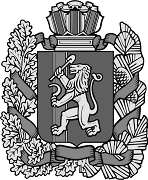 ТУМАКОВСКИЙ  СЕЛЬСКИЙ СОВЕТ ДЕПУТАТОВИРБЕЙСКОГО  РАЙОНА  КРАСНОЯРСКОГО  КРАЯТУМАКОВСКИЙ  СЕЛЬСКИЙ СОВЕТ ДЕПУТАТОВИРБЕЙСКОГО  РАЙОНА  КРАСНОЯРСКОГО  КРАЯТУМАКОВСКИЙ  СЕЛЬСКИЙ СОВЕТ ДЕПУТАТОВИРБЕЙСКОГО  РАЙОНА  КРАСНОЯРСКОГО  КРАЯТУМАКОВСКИЙ  СЕЛЬСКИЙ СОВЕТ ДЕПУТАТОВИРБЕЙСКОГО  РАЙОНА  КРАСНОЯРСКОГО  КРАЯТУМАКОВСКИЙ  СЕЛЬСКИЙ СОВЕТ ДЕПУТАТОВИРБЕЙСКОГО  РАЙОНА  КРАСНОЯРСКОГО  КРАЯТУМАКОВСКИЙ  СЕЛЬСКИЙ СОВЕТ ДЕПУТАТОВИРБЕЙСКОГО  РАЙОНА  КРАСНОЯРСКОГО  КРАЯТУМАКОВСКИЙ  СЕЛЬСКИЙ СОВЕТ ДЕПУТАТОВИРБЕЙСКОГО  РАЙОНА  КРАСНОЯРСКОГО  КРАЯТУМАКОВСКИЙ  СЕЛЬСКИЙ СОВЕТ ДЕПУТАТОВИРБЕЙСКОГО  РАЙОНА  КРАСНОЯРСКОГО  КРАЯТУМАКОВСКИЙ  СЕЛЬСКИЙ СОВЕТ ДЕПУТАТОВИРБЕЙСКОГО  РАЙОНА  КРАСНОЯРСКОГО  КРАЯТУМАКОВСКИЙ  СЕЛЬСКИЙ СОВЕТ ДЕПУТАТОВИРБЕЙСКОГО  РАЙОНА  КРАСНОЯРСКОГО  КРАЯРЕШЕНИЕ РЕШЕНИЕ РЕШЕНИЕ РЕШЕНИЕ РЕШЕНИЕ РЕШЕНИЕ РЕШЕНИЕ РЕШЕНИЕ РЕШЕНИЕ РЕШЕНИЕ 22.12.202122.12.202122.12.202122.12.2021с. Тумаковос. Тумаково          № 84          № 84О внесении изменений в решение Тумаковского сельского Совета депутатов от 06.02.2012 г. № 68 «О перечне должностей муниципальной службы в администрации Тумаковского сельсовета в отношении которых для граждан, их замещавших, после увольнения с муниципальной службы в течение двух лет установлены ограничения при заключении трудового договора»Категория должностиГруппа должностиНаименование должностиРуководителиГлавнаяЗаместительглавы администрацииОбеспечивающиеспециалистыВедущаяГлавный бухгалтерОбеспечивающиеспециалистыМладшаяСпециалист 1 категории